The Civil Rights Movement (Ch. 39)1960-1968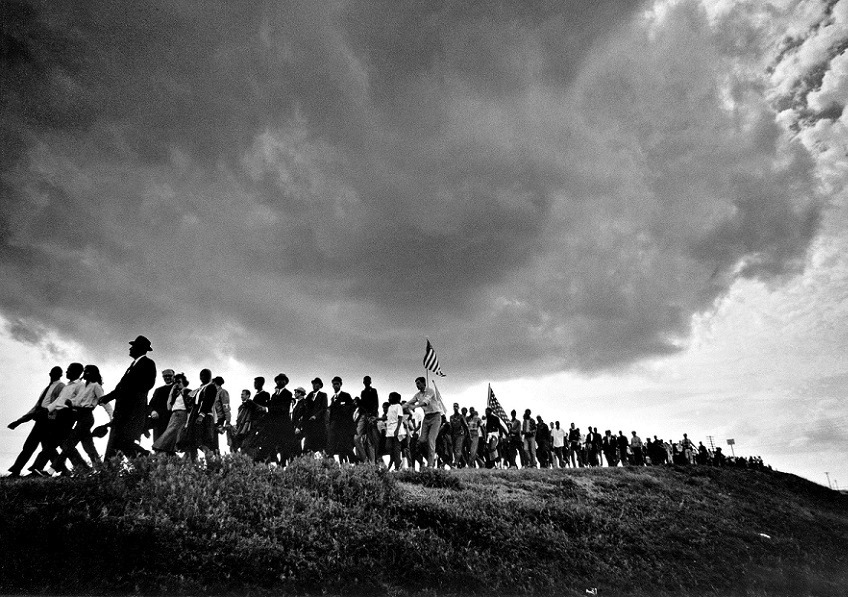 James Karales (1930-2002), Selma-to-Montgomery March for Voting Rights in 1965.Important Items about the Civil Rights MovementYou need to begin familiarizing yourself with these terms. You will be having an identification quiz at the halfway point of the Unit. Remember, the quiz has no word bank, you must know these terms.Significant EventsGreensboro sit-ins, 1960Freedom Riders, 1961Birmingham, Alabama, 1963March on Washington, 1963Mississippi Summer Project, 1964Civil Rights Act of 1964Malcolm X assassinated, 1965March from Selma to Montgomery, 1965 Voting Rights Act of 1965Riots in Watts, California, 1965Civil Rights Act of 1968 Martin Luther King assassinated, 1968Important PeopleMartin Luther KingElijah MuhammadMalcolm XJames MeredithStokely CarmichaelGeorge WallaceThurgood MarshallAdditional InformationJim Crow Lawsde jure segregationde facto segregationSCLCCORESNCCNation of Islam (Black Muslims)Black Panthersbusing (regarding schools)affirmative action